ПОСТАНОВЛЕНИЕВ соответствии с пунктом 19 части 1 статьи 14 Федерального закона от 06.10.2003 № 131-ФЗ «Об общих принципах организации местного самоуправления в Российской Федерации», Федеральным законом от 31.07.2020 № 248-ФЗ «О государственном контроле (надзоре) и муниципальном контроле в Российской Федерации», Постановлением Правительства РФ от 25 июня 2021 г. № 990"Об утверждении Правил разработки и утверждения контрольными (надзорными) органами программы профилактики рисков причинения вреда (ущерба) охраняемым законом ценностям», руководствуясь ст. 34 Устава города Шарыпово, ПОСТАНОВЛЯЮ:1. Утвердить программу профилактики рисков причинения вреда (ущерба) охраняемым законом ценностям в сфере муниципального земельного контроля на территории муниципального образования «город Шарыпово Красноярского края» на 2023 год, согласно приложению № 1 к настоящему постановлению.2. Изменения в данную часть программы профилактики в случае необходимости вносятся ежемесячно без проведения публичного обсуждения.3. Контроль за выполнением настоящего постановления возложить на руководителя КУМИ Администрации города Шарыпово Андриянову О.Г.4. Постановление вступает в силу в день, следующий за днем его официального опубликования в периодическом печатном издании «Официальный вестник города Шарыпово», и подлежит размещению на официальном сайте муниципального образования города Шарыпово Красноярского края  (www.gorodsharypovo.ru).Приложение № 1к постановлению Администрации города Шарыпово
от 14.12.2022 № 408Программа профилактики рисков причинения вреда (ущерба) охраняемым законом ценностям на 2023 год в сфере муниципального земельного контроля на территории муниципального образования «город Шарыпово Красноярского края»Настоящая Программа профилактики рисков причинения вреда (ущерба) охраняемым законом ценностям в сфере муниципального земельного контроля на территории муниципального образования «город Шарыпово Красноярского края» на 2023 год (далее – Программа) разработана в целях  стимулирования добросовестного соблюдения обязательных требований юридическими лицами, индивидуальными предпринимателями и гражданами,  устранения условий, причин и факторов, способных привести к нарушениям обязательных требований и (или) причинению вреда (ущерба) охраняемым законом ценностям, создания условий для доведения обязательных требований до контролируемых лиц, повышение информированности о способах их соблюдения.Настоящая Программа разработана и подлежит исполнению Комитетом по управлению муниципальным имуществом и земельными отношениями Администрации города Шарыпово (далее по тексту – КУМИ Администрации города Шарыпово).1. Анализ текущего состояния осуществления муниципального земельного контроля, описание текущего развития профилактической деятельности контрольного органа, характеристика проблем, на решение которых направлена ПрограммаВид муниципального контроля: муниципальный земельный контроль.Предметом муниципального земельного контроля на территории муниципального образования «город Шарыпово Красноярского края» являются соблюдение юридическими лицами, индивидуальными предпринимателями, гражданами (далее – контролируемые лица) обязательных требований земельного законодательства в отношении объектов земельных отношений, за нарушение которых законодательством предусмотрена административная ответственность. На территории муниципального образования «город Шарыпово Красноярского края» муниципальный земельный контроль осуществляется за соблюдением:- обязательных требований о недопущении самовольного занятия земель, земельного участка или части земельного участка, в том числе использования земель, земельного участка или части земельного участка, лицом, не имеющим предусмотренных законодательством прав на них;- обязательных требований об использовании земельных участков по целевому назначению в соответствии с их принадлежностью к той или иной категории земель и (или) разрешенным использованием;- обязательных требований, связанных с обязательным использованием земель, предназначенных для жилищного или иного строительства, садоводства, огородничества и личного подсобного хозяйства, в указанных целях в течение установленного срока;- исполнения предписаний об устранении нарушений обязательных требований, выданных должностными лицами, уполномоченными осуществлять муниципальный земельный контроль, в пределах их компетенции.В связи с ограничениями, установленными постановлением Правительства РФ от 10.03.2022 № 336 «Об особенностях организации и осуществления государственного контроля (надзора), муниципального контроля» в 2022 году проводились исключительно контрольные мероприятия без взаимодействия с контролируемым лицом. В 2022 году проведено 11 контрольно (надзорных) мероприятий без взаимодействия с контролируемым лицом.В целях предупреждения нарушений подконтрольными субъектами обязательных требований, устранения причин, факторов и условий, способствующих указанным нарушениям, КУМИ Администрации города Шарыпово осуществлялись мероприятия по профилактике таких нарушений в рамках программы профилактики рисков причинения вреда (ущерба) охраняемым законом ценностям в сфере муниципального земельного контроля на территории муниципального образования города Шарыпово на 2022 год, утвержденной постановлением администрации муниципального образования город Шарыпово от 17.12.2021 № 274.В 2022 году в соответствии с планом мероприятий по профилактике нарушений законодательства в сфере муниципального земельного контроля на территории муниципального образования город Шарыпово на 2022 год осуществлялись следующие мероприятия: - информирование;- консультирование;- объявление предостережения.С целью осуществления мероприятий в рамках «Информирование» на официальном сайте муниципального образования город Шарыпово в информационно-телекоммуникационной сети «Интернет» (далее – официальный сайт) обеспечено размещение информации в отношении проведения муниципального земельного контроля на территории муниципального образования город Шарыпово согласно требований статьи 46 Федерального закона от 31.07.2020 № 248-ФЗ «О государственном контроле (надзоре) и муниципальном контроле в Российской Федерации». В рамках мероприятий «Консультирование» подконтрольным субъектам даны разъяснения по вопросам, связанным с организацией и осуществлением муниципального земельного контроля. Подконтрольным субъектам объявлено 12 предостережений о недопустимости нарушения обязательных требований и предложено принять меры по обеспечению соблюдения обязательных требований. Профилактическая работа также проводилась также посредством проведения совещаний с подконтрольными субъектами и заинтересованными лицами.Мониторинг состояния подконтрольных субъектов в сфере земельного законодательства выявил, что ключевыми и наиболее значимыми рисками являются использование земельных участков лицами, не имеющими предусмотренных законодательством Российской Федерации прав на указанные земельные участки, и использование земельных участков не по целевому назначению.Проведение профилактических мероприятий, направленных на соблюдение подконтрольными субъектами обязательных требований, на побуждение подконтрольных субъектов к добросовестности, будет способствовать повышению ответственности подконтрольных субъектов, снижению количества совершаемых нарушений обязательных требований.    2. Цели и задачи реализации ПрограммыЦелями профилактической работы являются:- стимулирование добросовестного соблюдения обязательных требований всеми контролируемыми лицами; - создание условий для доведения обязательных требований до контролируемых лиц, повышение информированности о способах их соблюдения;- предупреждение нарушений контролируемыми лицами обязательных требований, включая устранение причин, факторов и условий, способствующих возможному нарушению обязательных требований;- снижение размера ущерба, причиняемого охраняемым законом ценностям.Задачами профилактической работы являются:- укрепление системы профилактики нарушений обязательных требований;- выявление причин, факторов и условий, способствующих нарушениям обязательных требований, разработка мероприятий, направленных на устранение нарушений обязательных требований;- повышение правосознания и правовой культуры юридических лиц, индивидуальных предпринимателей и граждан в сфере земельных правоотношений.4. Официальный сайт в сети «Интернет», на котором содержится информация о текущих результатах профилактической работы, готовящихся и состоявшихся профилактических мероприятиях, а также размещается настоящая программа.Официальный сайт Администрации города Шарыпово Красноярского края в информационно-коммуникационной сети Интернет (http://gorodsharypovo.ru) подраздел «Муниципальный земельный контроль».5. План-график проведения профилактических мероприятий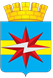 АДМИНИСТРАЦИЯ ГОРОДА ШАРЫПОВО КРАСНОЯРСКОГО КРАЯ14.12.2022№ 408Об утверждении программы профилактики рисков причинения вреда (ущерба) охраняемым законом ценностям в сфере муниципального земельного контроля на территории городского округа город Шарыпово Красноярского края на 2023 годГлава города Шарыпово                                                               В.Г. Хохлов№ п/пНаименование мероприятияСрокисполненияОтветственный исполнительОжидаемые
результаты1.Подготовка и распространение комментариев о содержании новых нормативных правовых актов, устанавливающих обязательные требования, внесенных изменениях в действующие акты, сроках и порядке вступления их в действие (в случае изменения обязательных требований)в течение 2023 года (по мере необходимости)должностные лица, уполномоченные на осуществление    муниципального земельного контролясвоевременное информирование подконтрольных субъектов об изменении обязательных требований2.Проведение профилактических мероприятий с подконтрольными субъектами по разъяснению обязательных требований, в том числе:2.1- информированиев течение 2023 годадолжностные лица, уполномоченные на осуществлениемуниципального земельного контроля2.2- обобщение правоприменительной практики осуществления муниципального земельного контроля на территории города Шарыпово Красноярского края об эффективности такого контроля в 2022 годув срок до 15 марта 2023 годадолжностные лица, уполномоченные наосуществлениемуниципальногоземельного контроляоценка эффективности и результативностипроведенных проверок2.3- объявление предостережений о недопустимости нарушения обязательных требований по итогам проведения контрольных мероприятий в соответствии с нормами Федерального Закона от 31.07.2020 года № 248-ФЗ «О государственном контроле (надзоре) и муниципальном контроле в Российской Федерации»в течение 2023 года (по мере необходимости при наличии сведений о нарушениях либо признаках обязательных требований)должностные лица, уполномоченные на осуществлениемуниципального земельного контроляпринятие подконтрольным субъектом мер по обеспечению соблюдения обязательных требований2.4-  консультирование в ходе рабочих выездовпри поступлении обращений о необходимости проведения рабочих выездомначальник отдела, должностные лица, уполномоченные на осуществлениемуниципального земельного контроля2.5- профилактический визитв течение 2023 года (по мере необходимости)начальник отдела, должностные лица, уполномоченные на осуществлениемуниципального земельного контроля3.Проведение мониторинга выполнения мероприятий Программы профилактики нарушений обязательных требований при осуществлении муниципального земельного контроля на территории города Красноярского краядекабрь 2023 годадолжностные лица, уполномоченные на осуществление     муниципального земельного контроляповышение эффективности и результативности проведенных профилактических мероприятий